      Вниманию жителей  Кыштымского городского округа!        В соответствии со статьёй 4 Федерального закона «Об аквакультуре (рыбоводстве) и о внесении изменений в отдельные законодательные акты Российской Федерации»,  министерством сельского хозяйства Челябинской области  рассматривается  предложение заинтересованных лиц  по определению  границ  рыбоводного участка  озера Букоян, расположенного на территории Кыштымского городского округа, в целях товарного рыбоводства. Правила определения береговых линий (границ водных объектов), признаваемых рыбоводными участками, утверждены постановлением правительства Российской Федерации  № 1183 от 11 ноября 2014 г. Предлагаем жителям Кыштымского городского округа в срок до 20.03.2024 г. выразить  мнение относительного предлагаемых границ рыбоводного участка озера Букоян. Предложения по границам рыбоводного участка можно направить по адресу: г.Кыштым,  ул. Фрунзе, 3, 2 этаж, каб. №№ 2, 13;    телефон: 8-(351-51)- 4-10-24, 4-25-99 , e-mail: kui_zem@adminkgo.ru.                Схема границ рыбоводного участка оз.Букоян: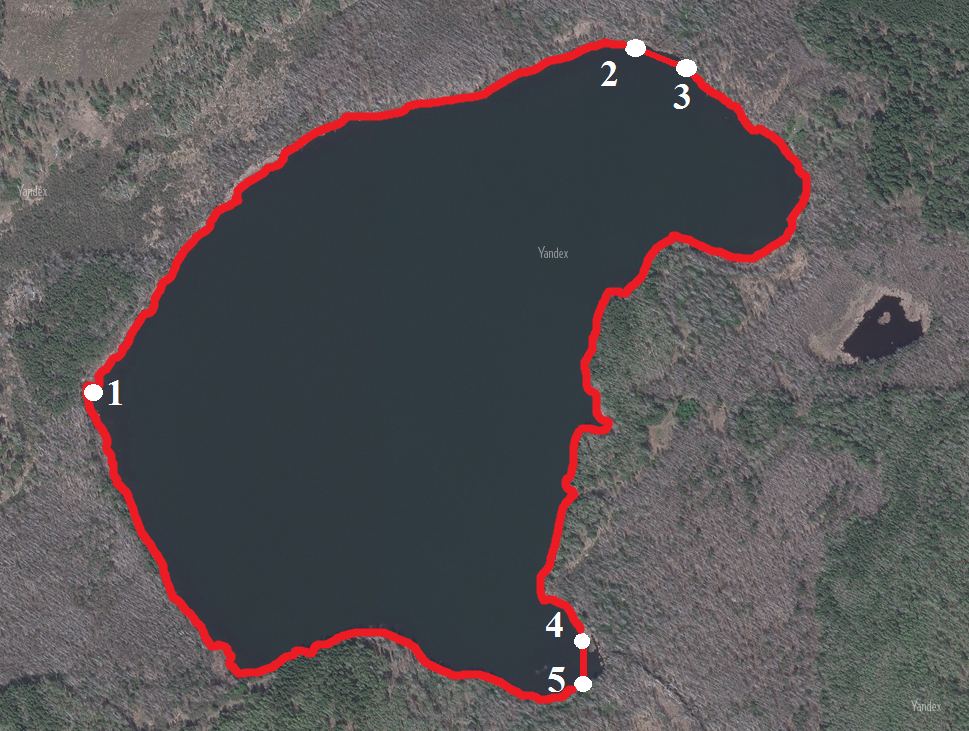 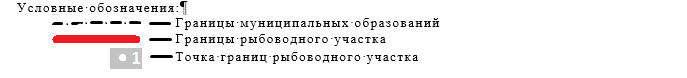 